Meno a priezvisko: ..................................................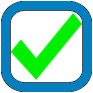 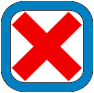 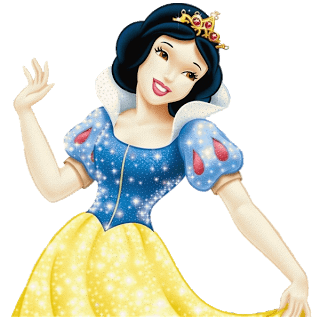 Číslo 5 je nepárne číslo.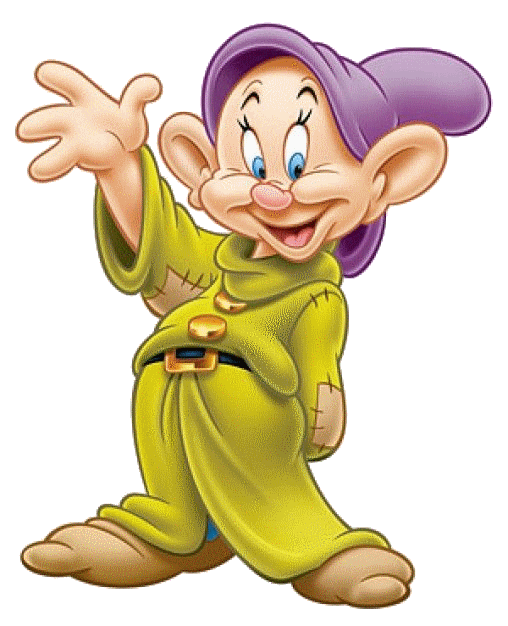 Trojuholník má štyri strany.Číslo 458 je väčšie ako číslo 485.Číslo 967 má šesť desiatok.Polhodina má 30 minút.Hneď pred číslom 780 je číslo 781.Číslo 42 je násobkom čísla 8.Ciferný súčet čísla 123 je 6.Tretina z 18 je 9.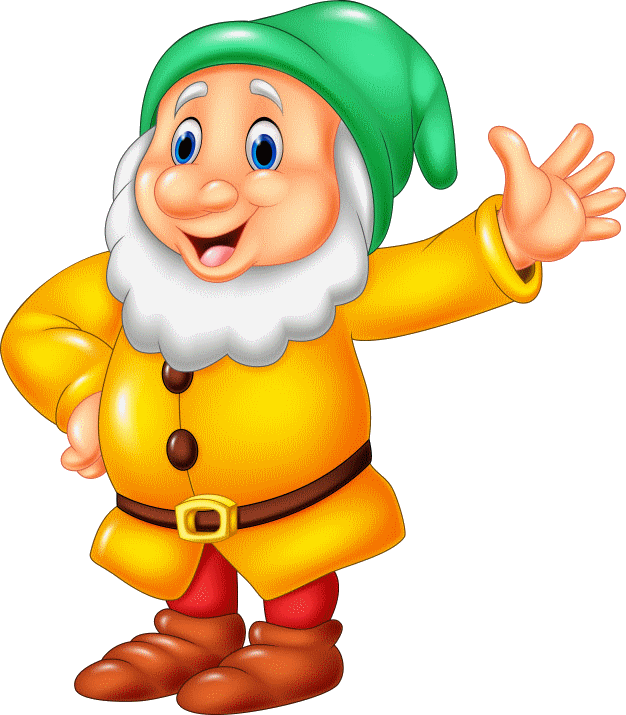 Číslo 16 je párne číslo.Štvorec má všetky strany rovnaké.Súčin je výsledok pri sčítaní.Kilometer má tisíc metrov.Číslo 1 254 je o 20 väčšie ako 1 224.99 je najväčšie trojciferné číslo.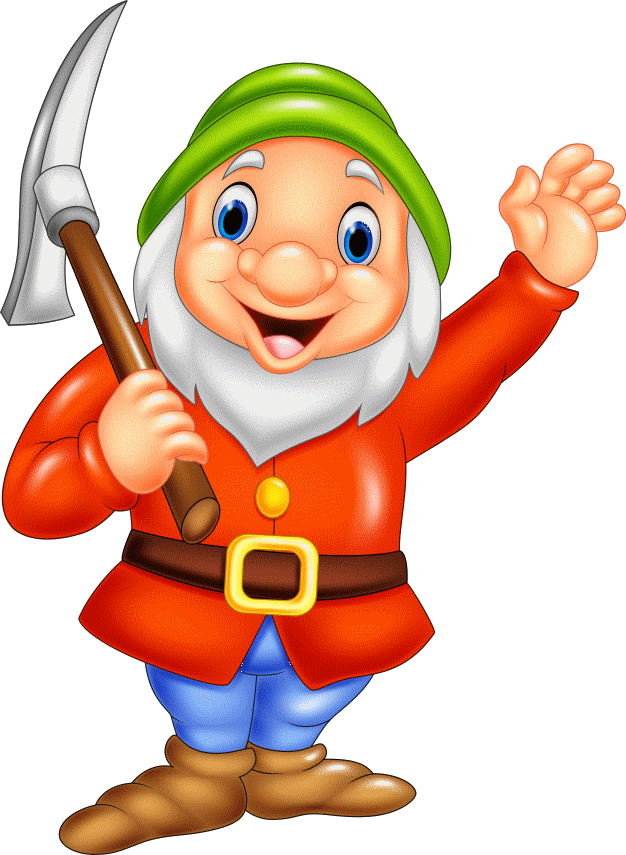 1 m = 10 cmČíslo 212 je pred číslom 221.Číslo 867 je o 50 menšie ako číslo 917.Štvrťhodina je 45 minút.Ak od čísla 9 900 odpočítam 100, dostanem 10 000.Ak zamením poradie sčítancov, súčet sa zmení.Ak je priemer kruhu 6 cm, polomer je 3 cm.4 stoly majú spolu 16 nôh.Podiel je výsledok pri odčítaní.Rozdiel čísel 10 a 7 je 3.Priamka je rovná čiara.Pri násobení nulou je súčin vždy 0.Podiel čísel 50 a 10 je 5.7 týždňov je 48 dní.Tretina z 24 je 8.